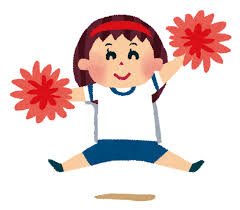 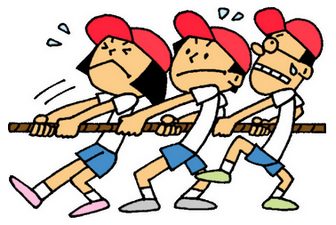 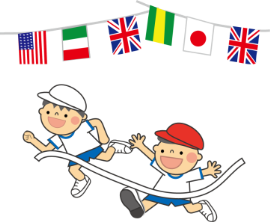 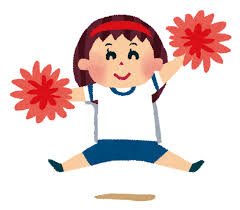 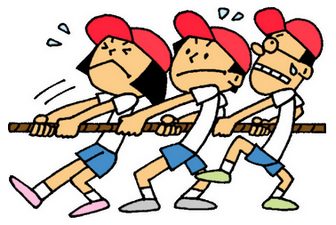 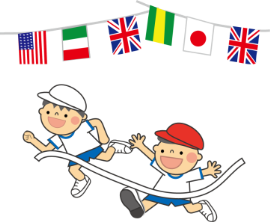 ○運動会のめあて○競技でがんばること（はねこ踊り、綱引き、８０ｍ走、障害物競争）○係の仕事でがんばること○運動会を振り返って…１．どんなありがとういっぱいの会にしたいですか？２．自分の役割と、めあてを書きましょう。３．めあては達成できましたか？ふりかえりを書きましょう。○自分の得意なことや　よいところ○将来の夢や目標こんなことができるようになりたい！そのために心がけること振り返り【学校では】【学校以外では】○自分の得意なことや　よいところ○将来の夢や目標こんなことができるようになりたい！そのために心がけること振り返り【学校では】【学校以外では】当てはまる数値に丸をつけましょう。0％　　　　　　　　　　　　　　　　　　 50％　　　　　　　　　　　　　　　 　100%【理由】【５年生になって取り組んでみたいこと】【学校では】【学校以外では】役割めあて発表招待状づくりどれだけ達成できたかな？丸をつけましょう。（発表…赤○、招待状づくり…青○）0％　　　　　　　　　　　　　　　　　　 50％　　　　　　　　　　　　　　　 　100%【理由】発表について…招待状づくりについて…【これからに生かしたいこと】